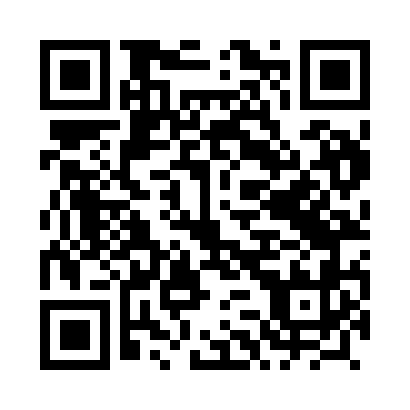 Prayer times for Klimczyce, PolandMon 1 Apr 2024 - Tue 30 Apr 2024High Latitude Method: Angle Based RulePrayer Calculation Method: Muslim World LeagueAsar Calculation Method: HanafiPrayer times provided by https://www.salahtimes.comDateDayFajrSunriseDhuhrAsrMaghribIsha1Mon4:016:0212:324:597:038:572Tue3:586:0012:325:007:059:003Wed3:555:5812:325:027:079:024Thu3:525:5512:315:037:099:045Fri3:495:5312:315:047:109:076Sat3:465:5112:315:057:129:097Sun3:435:4812:315:077:149:128Mon3:405:4612:305:087:169:149Tue3:375:4412:305:097:179:1610Wed3:345:4212:305:107:199:1911Thu3:305:3912:305:117:219:2112Fri3:275:3712:295:137:229:2413Sat3:245:3512:295:147:249:2714Sun3:215:3312:295:157:269:2915Mon3:185:3012:295:167:289:3216Tue3:145:2812:285:177:299:3517Wed3:115:2612:285:187:319:3718Thu3:085:2412:285:207:339:4019Fri3:045:2212:285:217:359:4320Sat3:015:2012:275:227:369:4621Sun2:575:1712:275:237:389:4922Mon2:545:1512:275:247:409:5123Tue2:505:1312:275:257:429:5424Wed2:475:1112:275:267:439:5725Thu2:435:0912:275:277:4510:0026Fri2:405:0712:265:287:4710:0327Sat2:365:0512:265:307:4810:0728Sun2:325:0312:265:317:5010:1029Mon2:285:0112:265:327:5210:1330Tue2:254:5912:265:337:5410:16